CEVAPLAR: 1-B    2-B    3-A    4-C    5-E    6-D    7-A    8-E    9-D    10-C    11-D    12-E    13-B    14-B    15-B    16-A    17-B    18-D    19-C    20-C    
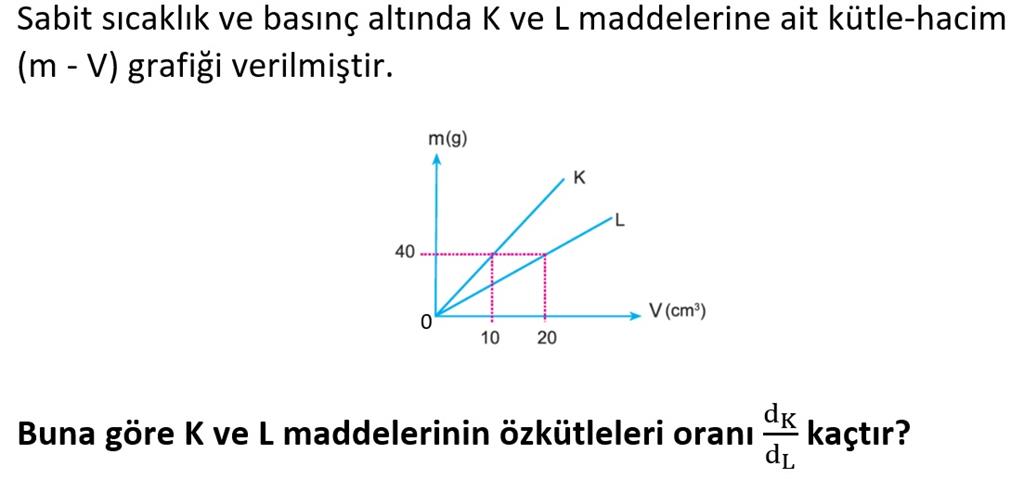 Soru 1A) 1
B) 2
C) 3
D) 4
E) 5

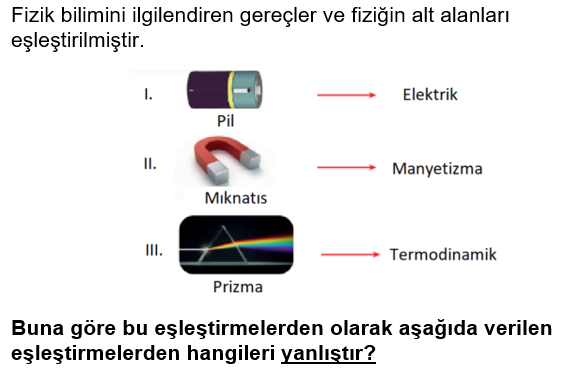 Soru 2  A) Yalnız I
B) Yalnız III
C) I ve II
D) I ve III
E) I, II ve III

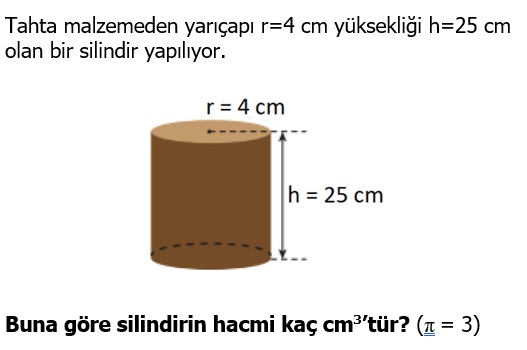 Soru 3  A) 1200
B) 1400
C) 1500
D) 1600
E) 2000

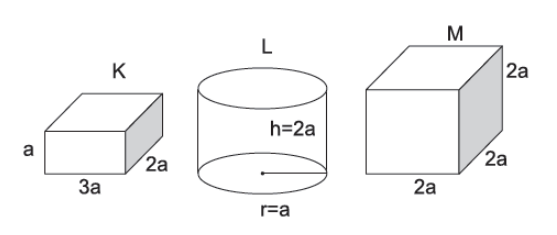 Soru 4Aynı maddeden yapılmış K, L ve M cisimlerinin dayanıklılıkları arasındaki ilişki nasıldır?A) K < L = M
B) K = L = M
C) L = M < K
D) L < K < M
E) L < M < K

Soru 5Birim yüzey başına en büyük hacme sahip olan geometrik şekil aşağıdakilerden hangisidir?A) Koni
B) Dikdörtgenler prizması
C) Silindir
D) Küp
E) Küre

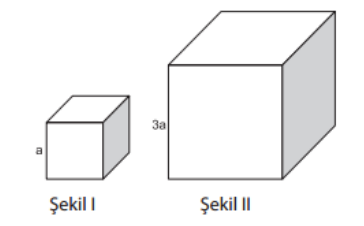 Soru 6Aynı cins maddeden yapılmış şekil l ve ll deki küplerin dayanıklılıkları oranı D1/D2 kaçtır?A) 1/9
B) 1/3
C) 1
D) 3
E) 9

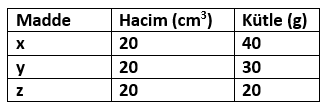 Soru 7 Kütle ve hacim değerleri çizelgedeki gibi olan, birbirine karışmayan x, y, z sıvılarının aynı kaptaki denge durumu aşağıdakilerden hangisi gibi olur?A) 
B) 
C) 
D) 
E) 

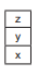 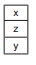 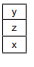 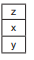 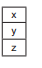 Soru 8Kuvvetin birimi Newton dur.Bu birimin temel büyüklük birimleriyle ifadesi aşağıdakilerden hangisidir?A) kg.m
B) kg.m.s
C) kg.m/s
D) kg.m2/s
E) kg.m/s2

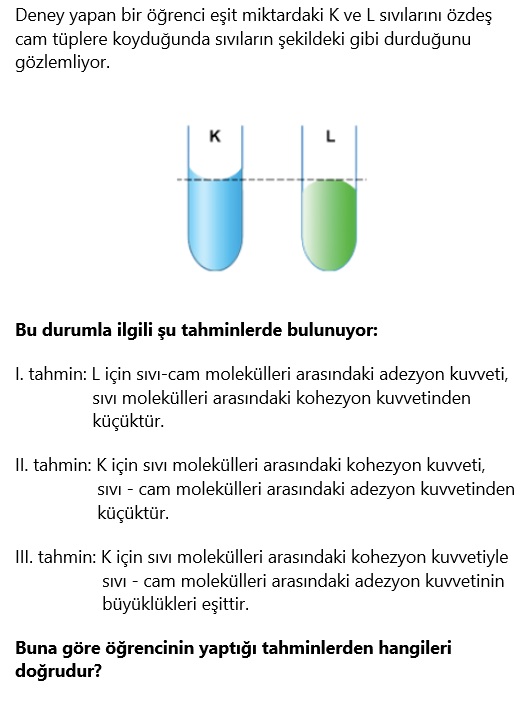 Soru 9A) Yalnız I
B) Yalnız II
C) Yalnız III
D) I ve II
E) I ve III

Soru 10Aşağıda verilen;I. KonumII. KuvvetIII. KütleIV. Ağırlıkniceliklerinden hangileri skaler büyüklüktür?A) Yalnız I
B) II ve IV
C) Yalnız III
D) I ve II
E) II ve III

Soru 11r yarıçaplı, h yüksekliğindeki bir silindirin kesit alanı / hacim oranı aşağıdakilerden hangisidir?A) r
B) h
C) 1/r
D) 1/h
E) r/h

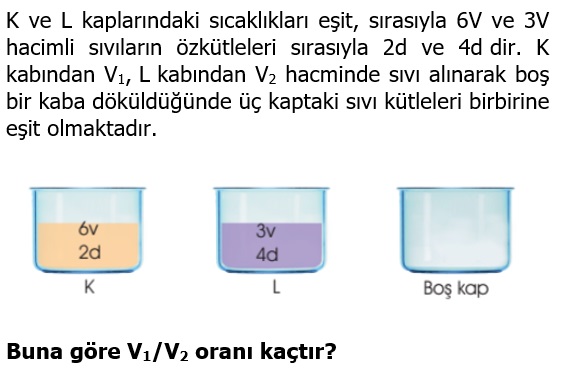 Soru 12A) 1/2
B) 3/4
C) 1
D) 4/3
E) 2

Soru 13Aşağıdaki ayrıştırma yöntemlerinden hangisinde özkütleden yararlanılarak ayrıştırma yapılmamıştır?                                                                                                                      A) Altın madencilerinin altını agregadan ayrıştırması
B) Hurdalıkta bulunan demiri elektromıknatısla diğer maddelerden ayrıştırmak
C) Sütün kaynatıldıktan sonra üzerinde yer alan kaymağının ayrıştırılması
D) Pekmez yapılırken ezilen üzüm posalarının ayrıştırılması
E) Suyu temizlemek için üzerinde yüzen pisliklerin ayrıştırılması

Soru 14Aşağıda temel büyüklükler ve büyüklüğün SI birim sistemindeki birimleri verilmiştir.Bu birimlerden hangisi yanlıştır?A) Uzunluk → Metre
B) Elektrik Akımı → Volt
C) Kütle → Kilogram
D) Sıcaklık → Kelvin
E) Madde Miktarı → Mol

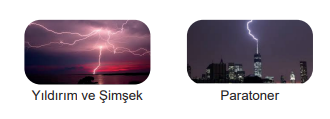 Soru 15Yukarıda verilenleri fiziğin alt alanlarından hangisi inceler?A) Optik
B) Elektromanyetizma
C) Termodinamik
D) Nükleer fizik
E) Mekanik

Soru 16Sabit sıcaklık ve basınç altında hacmi artırılan bir maddenin kütlesi ve özkütlesi hakkında aşağıdakilerden hangisi söylenebilir?            Kütle                  ÖzkütleA) Artar                     Değişmez
B) Değişmez             Değişmez
C) Değişmez             Artar
D) Artar                     Artar
E) Azalır                     Azalır

Soru 17Ahmet bir cismin özkütlesini hesaplamak istiyor.Buna göre Ahmet bu cismin hangi niceliklerini ölçmelidir?A) Kütle – Ağırlık
B) Kütle – Hacim
C) Ağırlık – Sıcaklık
D) Hacim – Sıcaklık
E) Kütle – Sıcaklık

Soru 18Taşma seviyesi 150 cm3 olan taşırma kabı 120 cm3 seviyesine kadar su ile doludur. Kabın içine özdeş, her biri 48 g kütleli beş adet bilye atıldığında kaptan taşan su miktarı 50 cm3 olmaktadır.Buna göre bilyelerin özkütlesi kaç g/cm3 ' tür? (Bilyeler tamamen su içerisine batmaktadır.)A) 3/8
B) 3/5
C) 5/8
D) 3
E) 15

Soru 19Taban yarıçapı 5 cm olan silindir şeklindeki boş kabı 3 cm yüksekliğinde su ile doldurabilmek için damlalıkla 2250 damla su damlatılması gerekiyor.Buna göre 1 damlanın hacmi kaç mililitredir? (π = 3 alınız)A) 0,001
B) 0,01
C) 0,1
D) 1
E) 10

Soru 20Bir kenarı 2 cm olan bir küpün kütlesi 80 g'dır.Buna göre küpün yapıldığı maddenin özkütlesi kaç g/cm3 tür?A) 4
B) 8
C) 10
D) 12
E) 24

